Κάποιες από τις παρακάτω λέξεις είναι λανθασμένες. Μπορείς να ξεχωρίσεις τις σωστές απότις λανθασμένες, συμπληρώνοντας τον παρακάτω πίνακα;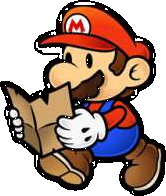      αλλού, αλάζω, βλέππω, μεταλείο,  πηγένω,  εκκλησία, διαροή,    συμμετρία, πλημμύρα,	κομάττι, θάλλασα,	  πίσσα, γλώσσα, τύραννος,   εννενήντα,	 τέσσερα, αιμμοραγία, κυπαρίσσι, αμμωνία, παππούς,	   παράληλλος, άμος, φελλός, ποικιλία,  δίλλημμα,  ποικίλλωΝα διαγράψεις τη λέξη που δεν ανήκει στην ίδια οικογένεια με τις άλλες.ΣωστήΛανθασμένηΓράψε τη σωστήκερίκαιρόςέγκαιραεπίκαιροςκοινότηταμετακινώκοινόχρησταεπικοινωνίαγωνιακόαγωνίαορθογώνιογωνιόμετρογυαλόχαρτογυαλιστερήγυάλινοςγιαλόςείσοδοςέφοδοςωδείοοδικόςπαιδίατροςπαιδείαεκπαίδευσηοικόπεδοσημάδισιμώνωδιάσημοςσήμανσηφιλόσοφοςφυλλοβόλοτριφύλλιφυλλωσιάαναχώρησηχώραχορευτικόχώρισμανύφηνυφικόνυφοπάζαρονυφίτσα